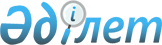 Об утверждении Положения о государственном учреждении "Аппарат акима Западно-Казахстанской области"Постановление акимата Западно-Казахстанской области от 9 февраля 2024 года № 28
      Руководствуясь Законами Республики Казахстан "О местном государственном управлении и самоуправлении в Республике Казахстан", "О государственном имуществе" и в соответствии с постановлением Правительства Республики Казахстан от 1 сентября 2021 года № 590 "О некоторых вопросах организации деятельности государственных органов и их структурных подразделений" акимат Западно-Казахстанской области ПОСТАНОВЛЯЕТ:
      1. Утвердить прилагаемое Положение о государственном учреждении "Аппарат акима Западно-Казахстанской области".
      2. Государственному учреждению "Аппарат акима Западно-Казахстанской области" в установленном законодательством порядке принять соответствующие меры, вытекающих из настоящего постановления.
      3. Отменить постановление акимата Западно-Казахстанской области от 30 сентября 2016 года № 300 "Об утверждении Положения государственного учреждения "Аппарат акима Западно-Казахстанской области".
      4. Контроль за исполнением настоящего постановления возложить на руководителя аппарата Западно-Казахстанской области Н.С.Ораз.
      5. Настоящее постановление вводится в действие со дня его первого официального опубликования. Положение
государственного учреждения
"Аппарат акима Западно-Казахстанской области" 1. Общие положения
      1. Государственное учреждение "Аппарат акима Западно-Казахстанской области" (далее-Аппарат) является государственным органом Республики Казахстан, осуществляющим организационное, правовое, информационно-аналитическое, консультативное и материально-техническое обеспечение деятельности акимата и акима области.
      2. Аппарат имеет ведомства:
      Товарищество с ограниченной ответственностью "Хозяйственное управление аппарата акима ЗКО".
      3. Аппарат осуществляет свою деятельность в соответствии с Конституцией и законами Республики Казахстан, актами Президента и Правительства Республики Казахстан, иными нормативными правовыми актами, а также настоящим Положением.
      4. Аппарат является юридическим лицом в организационно-правовой форме государственного учреждения, имеет печати с изображением Государственного Герба Республики Казахстан и штампы со своим наименованием на казахском и русском языках, бланки установленного образца, счета в органах казначейства в соответствии с законодательством Республики Казахстан.
      5. Аппарат вступает в гражданско-правовые отношения от собственного имени.
      6. Аппарат имеет право выступать стороной гражданско-правовых отношений от имени государства, если оно уполномочено на это в соответствии с законодательством Республики Казахстан.
      7. Аппарат по вопросам своей компетенции в установленном законодательством порядке принимает решения, оформляемые приказами руководителя аппарата и другими актами, предусмотренными законодательством Республики Казахстан.
      8. Структура и лимит штатной численности Аппарата утверждаются в соответствии с действующим законодательством.
      9. Местонахождение юридического лица: Республика Казахстан, индекс 090000, Западно-Казахстанская область, город Уральск, проспект Нұрсұлтан Назарбаев, 179.
      10. Настоящее Положение является учредительным документом Аппарата.
      11. Финансирование деятельности Аппарата осуществляется из местного бюджета.
      12. Аппарату запрещается вступать в договорные отношения с субъектами предпринимательства на предмет выполнения обязанностей, являющихся функциями Аппарата.
      Если Аппарату законодательными актами предоставлено право осуществлять приносящую доходы деятельность, то полученные доходы направляются в государственный бюджет, если иное не установлено законодательством Республики Казахстан. 2. Задачи и полномочия Аппарата
      13. Задачи:
      1) информационно-аналитическое, организационно-правовое и материально-техническое обеспечение деятельности акимата и акима области по проведению государственной политики на вверенной ему территории;
      2) организация и осуществление контроля за исполнением актов и поручений Президента Республики Казахстан, Правительства Республики Казахстан, акима и акимата области, его заместителей, руководителя аппарата акима области и его заместителей;
      3) координация деятельности государственных органов области, в пределах установленной законодательством компетенции, по реализации задач, поставленных Президентом Республики Казахстан, Правительством Республики Казахстан, акимом и акиматом области.
      14. Полномочия:
      Права:
      1) получать необходимую информацию от государственных органов и иных организаций, финансируемых из местного бюджета, а также давать им обязательные к исполнению поручения;
      2) запрашивать и получать от предприятий, учреждений и организаций всех форм собственности необходимую информацию, документы, иные материалы, устные и письменные объяснения по вопросам, отнесенным к компетенции аппарата акима области;
      3) участвовать на заседаниях акимата области, а также в заседаниях управлений, департаментов, комитетов, акимов районов и города Уральска.
      Обязанности:
      1) соблюдение норм действующего законодательства Республики Казахстан;
      2) своевременное и качественное исполнение актов и поручений Президента, Правительства Республики Казахстан и иных центральных исполнительных органов, акима области;
      3) обеспечение сохранности закрепленного за государственным учреждением коммунального имущества;
      4) осуществление иных обязанностей в соответствии с законодательством Республики Казахстан.
      15. Функции:
      1) участвует в реализации на территории области основных направлений внутренней и внешней политики Президента, Правительства Республики Казахстан путем участия в разработке прогноза социально-экономического развития области, обеспечения и контроля за ходом реализации государственных программ и прогноза социально-экономического развития, выработки предложений в пределах своей компетенции;
      2) координирует деятельность предприятий, организаций и учреждений республиканской подчиненности в соответствии с полномочиями, делегированными центральным исполнительным органом, обеспечивает взаимодействие и координацию деятельности государственных органов, финансируемых из областного бюджета, территориальных органов республиканского подчинения;
      3) участвует в выработке стратегии социально-экономического развития Западно-Казахстанской области, комплекса мер по ее реализации, совершенствованию механизмов и тактики осуществления социально-экономических реформ и осуществляет координацию в этих целях деятельности органов исполнительной власти на территории области, путем запроса и своевременного получения от них информации для анализа, подготовки актов акима и акимата области, отслеживания их выполнения, формирование предложений и прогнозов по вопросам развития социально-экономической обстановки;
      4) организует и обеспечивает исполнение законов Республики Казахстан, актов Президента и Правительства Республики Казахстан, контроль за исполнением актов акима и акимата области;
      5) осуществляет информационно-аналитическое, организационно-правовое и материально-техническое обеспечение деятельности акима области;
      6) обеспечивает взаимодействие с Администрацией Президента Республики Казахстан, Канцелярией Премьер-Министра Республики Казахстан, министерствами, ведомствами, аппаратами акимов городов и районов области, областным маслихатом, организациями;
      7) вносит предложения по проектам законодательных и иных нормативных правовых актов, актов акима и акимата области, областного маслихата;
      8) Обеспечивает соблюдение Регламента акимата Западно-Казахстанской области;
      9) организует документационное обеспечение деятельности акима области и его заместителей, рассмотрение служебных документов, писем, обращений и заявлений граждан, личный прием граждан, анализ поступивших писем и заявлений граждан, документопотока, налаживание и совершенствование делопроизводства, работу с секретной документацией, функционирование делопроизводства на государственном языке;
      10) обеспечивает хранение решений, распоряжений акима и постановлений акимата области;
      11) занимается вопросами оценки эффективности деятельности государственных органов;
      12) внедряет информационные технологии, системы электронного документооборота;
      13) осуществляет кадровую политику в органах местной исполнительной власти путем организации изучения и внесения предложений по кадрам входящим в номенклатуру акима области, организации стажировки, переподготовки и повышения квалификации государственных служащих;
      14) организует освещение деятельности акимата области, акима области и его заместителей в средствах массовой информации, взаимодействие с ними, разъяснение проводимой Президентом и Правительством Республики Казахстан внутренней и внешней политики, экономического и социального положения в области, путей решения вопросов;
      15) обеспечивает координацию и взаимодействие акима и акимата области с правоохранительными органами по вопросам укрепления законности и правопорядка в области. 3. Статус, полномочия руководителя Аппарата
      16. Руководство Аппарата осуществляется руководителем аппарата, который несет персональную ответственность за выполнение возложенных на Аппарат задач и осуществление им своих функций.
      17. Руководитель Аппарата назначается на должность и освобождается от должности в соответствии с законодательством Республики Казахстан.
      18. Руководитель Аппарата имеет заместителей, которые назначаются на должности и освобождаются от должностей в соответствии с законодательством Республики Казахстан.
      19. Полномочия руководителя аппарата:
      1) организует реализацию целей, возложенных на аппарат;
      2) организует, координирует и контролирует деятельность структурных подразделений аппарата в пределах своей компетенции;
      3) утверждает структуру и штатное расписание аппарата, положение о его структурных подразделениях;
      4) назначает на государственные должности и освобождает от государственных должностей административных государственных служащих корпуса "Б" аппарата;
      5) осуществляет общее руководство деятельностью дисциплинарной и конкурсной комиссий аппарата;
      6) осуществляет контроль за соблюдением служебной дисциплины;
      7) решает вопросы командирования, предоставления отпусков, оказания материальной помощи, подготовки, переподготовки и повышения квалификации, поощрения, установления надбавок государственным служащим аппарата, за исключением работников, вопросы трудовых отношений которых отнесены к компетенции вышестоящих должностных лиц;
      8) решает вопросы дисциплинарной ответственности государственных служащих аппарата, за исключением работников, вопросы трудовых отношений которых отнесены к компетенции вышестоящих должностных лиц;
      9) обеспечивает исполнение требований законодательства Республики Казахстан о противодействии коррупции в пределах своей компетенции;
      10) контролирует ход исполнения решений, принятых местными исполнительными органами области;
      11) взаимодействует с государственными органами;
      12) осуществляет иные полномочия, возложенные на руководителя аппарата, в том числе курирование исполнительных органов, финансируемых из местного бюджета.
      Исполнение полномочий руководителя аппарата в период его отсутствия осуществляется лицом, его замещающим в соответствии с действующим законодательством.
      20. Руководитель аппарата определяет полномочия своих заместителей в соответствии с действующим законодательством. 4. Имущество Аппарата
      21. Аппарат может иметь на праве оперативного управления обособленное имущество в случаях, предусмотренных законодательством.
      Имущество Аппарата формируется за счет имущества, переданного ему собственником, а также имущества (включая денежные доходы), приобретенного в результате собственной деятельности, и иных источников, не запрещенных законодательством Республики Казахстан.
      22. Имущество, закрепленное за Аппаратом относится к коммунальной собственности.
      23. Аппарат не вправе самостоятельно отчуждать или иным способом распоряжаться закрепленным за ним имуществом и имуществом, приобретенным за счет средств, выданных ему по плану финансирования, если иное не установлено законодательством. 5. Реорганизация и упразднение Аппарата
      24. Реорганизация и упразднение Аппарата осуществляются в соответствии с законодательством Республики Казахстан.
      Перечень организаций, находящихся в ведении Аппарата:
      Товарищество с ограниченной ответственностью "Хозяйственное управление аппарата акима ЗКО".
					© 2012. РГП на ПХВ «Институт законодательства и правовой информации Республики Казахстан» Министерства юстиции Республики Казахстан
				
      Аким области

Н. Турегалиев
Утвержден
постановлением акимата
Западно-Казахстанской области
от "__ " февраля 2024 года
№___